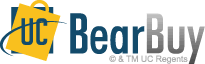 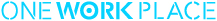 Workrite Sierra HX Bi Level Electric Height Adjustable TablePrice is $1,186.38. #SEHX-CWC-46325B-S-0D-1  Prices includes delivery but not tax.  Please call 877-722-9090 for showroom appointment to see the table.  The Workrite Bi-Level table  includes: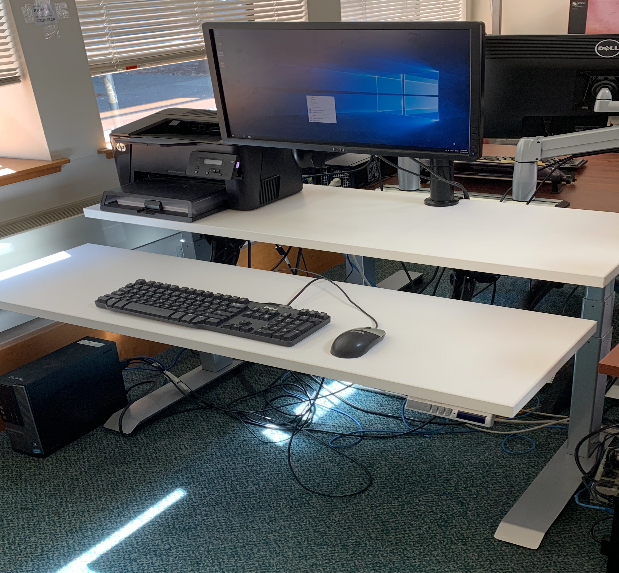 A rear height range 22.5-48 inchesIndependent height/tilt adjustable keyboard platform with 6 inch up/down height adjustment Pre-set activation buttons for easy adjustment220  pound capacityHow to order through BearBuy:Go to https://blu.berkeley.edu  (CalNet ID and password)		Click “Buying” tab at the top left barClick “BearBuy on the left side barClick the One Workplace site under the punch out sectionClick “UCB Ergo Matching Funds Program” on left hand side bar to select table model and options Table Options:Sizes:            		31’’ deep x 46’’ wide (15’’ front/16’’rear depth)Finishes:Laminate Top:_______________________24 options in available in Bear Buy catalogBase:   Silver